https://www.tandfonline.com/doi/abs/10.1080/00268976.2019.1584682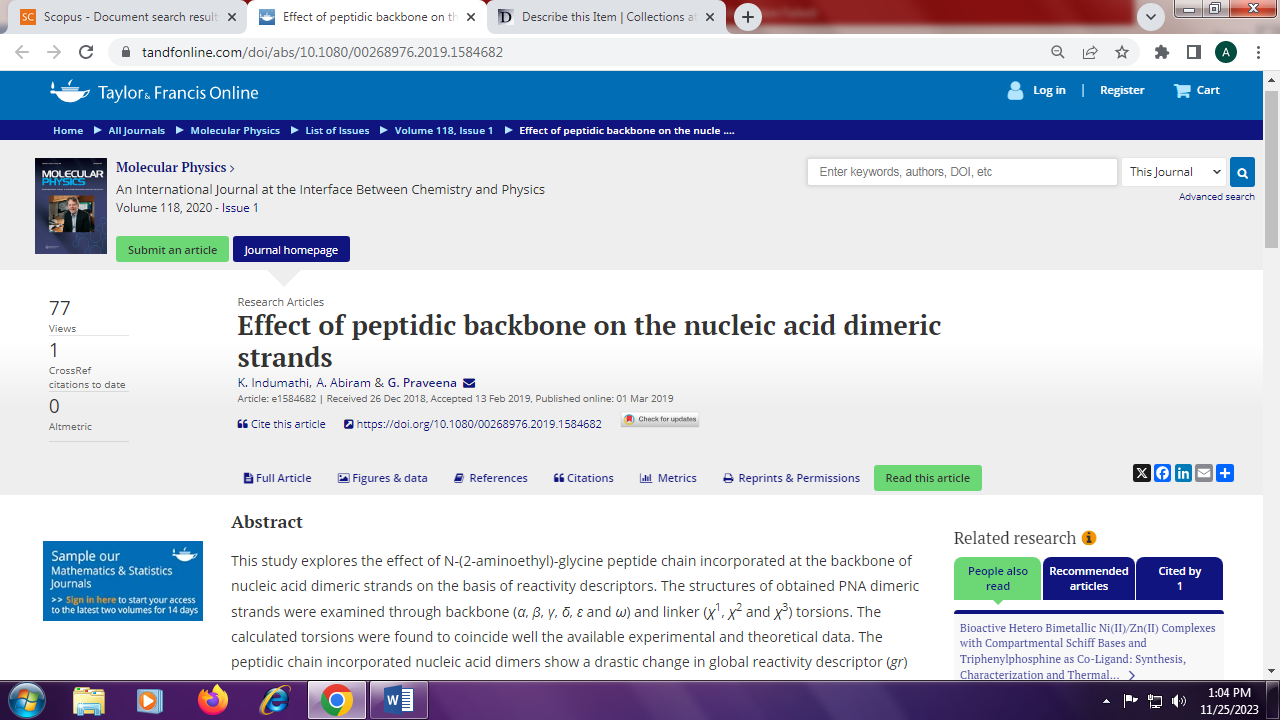 